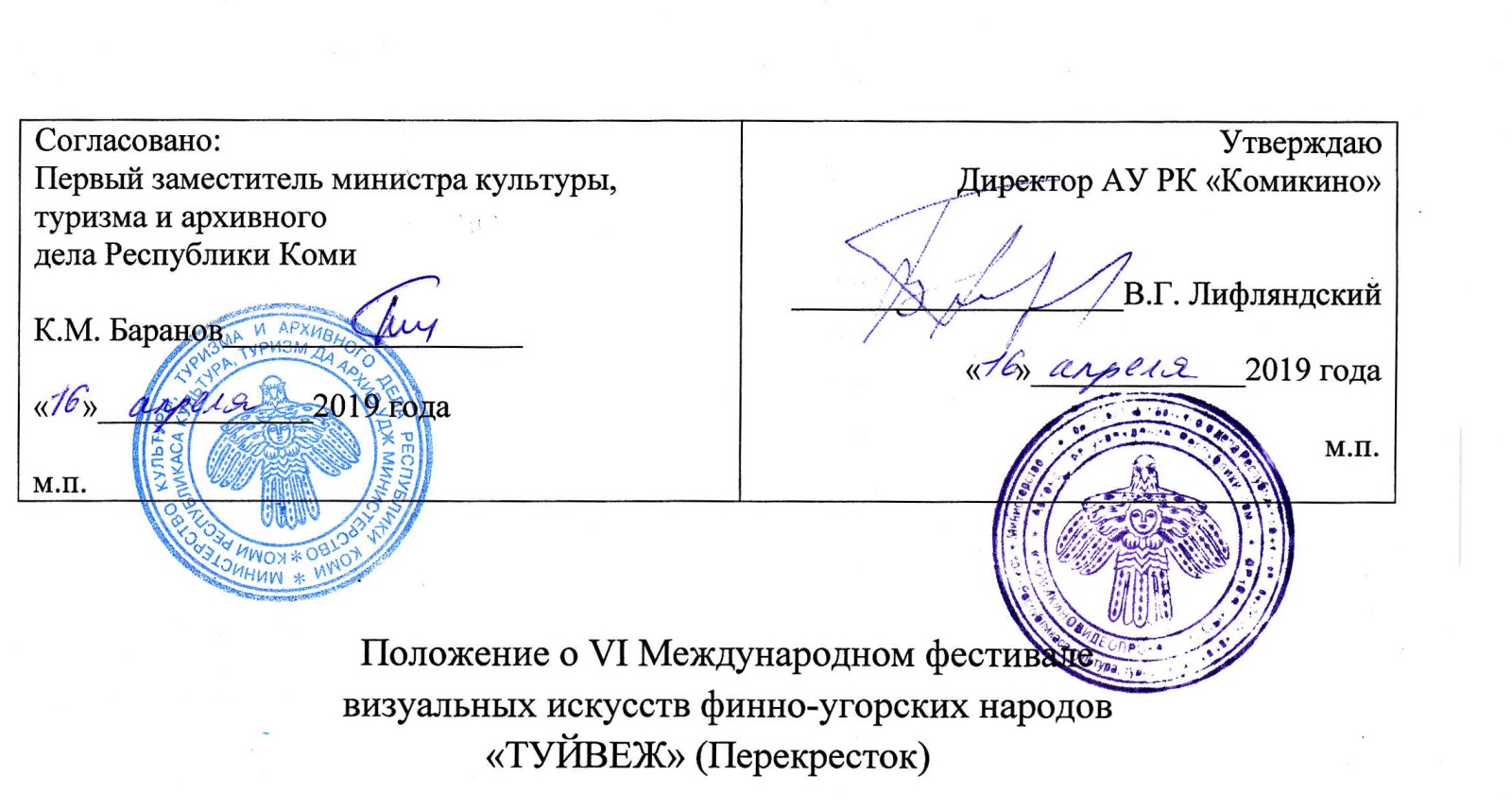          VI Международный фестиваль визуальных искусств финно-угорских народов «ТУЙВЕЖ» (Перекресток) (далее – фестиваль) в 2019 году проводится под эгидой Года театра в России и Международного года языков коренных народов, объявленного ООН, при поддержке Министерства культуры, туризма и архивного дела Республики Коми и Министерства национальной политики Республики Коми.         Организатор фестиваля - Автономное учреждение Республики Коми «Комикиновидеопрокат» (далее - АУ РК «Комикиновидеопрокат») 167983, Россия, Республика Коми, г. Сыктывкар, м. Дырнос, 94, (далее - Организатор). Соорганизаторами  фестиваля являются Государственное автономное учреждение Республики Коми «Финно-угорский этнокультурный парк» и Филиал ГРДНТ им. В.Д. Поленова «Финно-угорский культурный центр Российской Федерации», Муниципальное автономное учреждение культуры «Центр досуга и кино «Октябрь» г. Сыктывкара». 1. ОБЩИЕ ПОЛОЖЕНИЯ ФЕСТИВАЛЯ1.1. Цель фестиваля – популяризация и продвижение произведений кино, теле, фото – искусства, как в финно-угорском сообществе, так в России и в других государствах. 1.2. Задачами фестиваля являются: привлечение внимания со стороны международного сообщества к Республике Коми, как к уникальному региону с богатой историей и культурой; налаживание межрегиональных и международных связей в области культуры и искусства родственных народов, увеличение инвестиционной и туристической привлекательности региона.2. ПРОГРАММА ФЕСТИВАЛЯПрограмма фестиваля формируется из следующих конкурсных номинаций: Конкурс короткометражных документальных фильмов (до 30 минут) среди профессионаловКонкурс короткометражных документальных фильмов (до 30 минут) среди любителейКонкурс короткометражных игровых фильмов (до 30 минут) среди профессионаловКонкурс короткометражных игровых фильмов (до 30 минут) среди любителейКонкурс короткометражных анимационных фильмов (до 15 минут) среди профессионаловКонкурс короткометражных анимационных фильмов (до 15 минут) среди любителейКонкурс социальных рекламных или музыкальных роликов (клипов)  (до 5 минут)Конкурс  короткометражного телевизионного кино (до 30 минут)Конкурс короткометражного этнографического кино (до 30 минут)Конкурс фоторабот (не более 10 работ от одного автора)Визитной карточкой фестиваля является отдельная конкурсная программа в номинации «Туризм», проводимая в рамках поддержки объявленного ООН Международного года языков коренных народов. В конкурс принимаются видео- и фотоработы, наглядно рассказывающие о туризме в Республике Коми, пропагандирующие и популяризирующие туристические маршруты Коми края.  Также Участникам фестиваля предлагается вести блоги и дневники (публикации на различных интернет ресурсах видеороликов, фото с комментариями о работе Фестиваля) в дни проведения Фестиваля (п.5.6).  Среди таких публикаций состоится конкурс в отдельной номинации «Лучший блог о фестивале» - самая интересная публикация (видео/фото с текстом-комментарием), отражающая позитивный и привлекательный образ фестиваля, нацеленная на его продвижение.3.ОРГАНИЗАЦИОННЫЙ КОМИТЕТ ФЕСТИВАЛЯ3.1. Для организации и проведения фестиваля Организатором создается организационный комитет (далее – оргкомитет), в состав которого по согласованию включаются представители Министерства культуры, туризма и архивного дела Республики Коми, Министерства национальной политики Республики Коми, Министерства образования, науки и молодежной политики Республики Коми, общественные организации и иные структуры, участвующие в организации фестиваля. 4. УСЛОВИЯ УЧАСТИЯ В ФЕСТИВАЛЕ4.1. Фестиваль является некоммерческим мероприятием. 4.2. В фестивале могут принимать участие профессионалы и любители в области кино и фотоискусства из регионов России, финно-угорских и других государств, поддерживающие основополагающие идеи кинофестиваля и имеющие желание способствовать развитию финно-угорского сотрудничества и киноискусства в своих регионах; без ограничения возраста.4.3. Для участия в конкурсе принимаются работы, созданные профессионалами и любителями  в период с 2014 года по 2019 год.4.4. Расходы, связанные с участием в фестивале, частично несут участники. 4.4.1. Транспортные расходы, связанные с прибытием до места проведения фестиваля и обратно – за счет направляющей стороны.         4.4.2. Расходы на проживание  и питание иногородних членов жюри и приглашенных участников фестиваля во всех номинациях, кроме номинации «фоторабота» (двухразовое питание в дни проведения фестиваля) – за счет принимающей стороны  Организатора. Иногородним участникам – фотографам, прошедшим в конкурсную программу в номинации «фоторабота»,  Организатор не обеспечивает расходы на проживание и питание в дни проведения фестиваля. Такие участники принимают участие в фестивале заочно или полностью за свой счет. 4.5. В дни проведения фестиваля к обязательному показу в кинозале допускаются фильмы, прошедшие отборочный тур и соответствующие всем конкурсным требованиям, установленным в пунктах 6.1- 6.7 настоящего Положения. Утверждение программы показа производится организационным комитетом фестиваля.4.6. В Порядке проведения фестиваля возможны изменения, которые  публикуются  на сайте Организатора в день принятия решения о внесении изменений и доводятся до всех участников фестиваля, подавших заявки.   4.7. Участники фестиваля самостоятельно знакомятся с новостями и программой фестиваля на сайте Организатора.4.8. Информация об итогах работы жюри и отборе победителей оглашается на торжественной церемонии награждения.4.9. Направление заявки для участия в фестивале является согласием заявителя с правилами проведения фестиваля. 4.10. Информация о фестивале также размещается на сайтах www.komikino.ru, www.finnougr.ru, www.finnougoria.ru и https://vk.com/tuivej 4.11. Жалобы, связанные с проведением фестиваля, рассматриваются Организатором фестиваля в течение месяца с момента ее подачи.5. ПОРЯДОК ПРОВЕДЕНИЯ ФЕСТИВАЛЯ5.1. Для участия в фестивале необходимо представить в оргкомитет в срок с 15 апреля 2019 года по 4 августа 2019 года заявку по форме (прилагается) вместе с работами, записанными в формате DVD или AVI, и/или фотоработами в высоком качестве в формате JPG на CD диске. Форма заявки размещена Организатором  на сайте Организатора в разделе «Конкурсы и фестивали».5.2. Первый тур – отборочный, проводится оргкомитетом с 5  по 15 августа 2019 года. 5.3 Заявки и работы направляются по адресу: 167983, Россия, Республика Коми, г. Сыктывкар, м. Дырнос, 94, АУ РК «Комикиновидеопрокат» с пометкой  «Фестиваль «Туйвеж» или на электронную почту организатора – komikino@mail.ru.5.4. Заявка регистрируется Организатором в течение 1 дня с момента поступления, заявке присваивается порядковый номер.5.5. В случае, если заявка соответствует требованиям, установленным в пунктах 6.1- 6.7  настоящего Положения, заявителю направляется уведомление о прохождении во второй тур фестиваля не позднее  20 августа 2019 года. В ином случае заявитель не уведомляется. Информация о результатах первого отборочного тура размещается на сайте http://www.komikino.ru и в социальной сети «Вконтакте» на официальной странице фестиваля   https://vk.com/tuivej 5.6. Второй тур – выбор победителей в каждой конкурсной номинации фестиваля проводит жюри на просмотрах в дни проведения фестиваля  в городе Сыктывкаре с 18 по 21 сентября 2019 года.5.7. Организатор оставляет за собой право по согласованию с авторами разместить видеоработы, прошедшие в конкурсную программу, на официальном сайте Организатора фестиваля - http://www.komikino.ru, а также в социальной сети «Вконтакте» на официальной странице фестиваля  https://vk.com/tuivej для интернет-голосования.  Интернет-голосование будет проходить с 20 августа  по 20 сентября (до 12:00) 2019 года. Интернет – голосование в отдельной номинации «Лучший блог о фестивале» будет проводиться в дни проведения фестиваля (п.5.6). 6. КОНКУРСНЫЕ ТРЕБОВАНИЯ ФЕСТИВАЛЯ6.1. Рабочий язык фестиваля – русский. Фильмы, созданные на иностранном языке, должны иметь наложенные субтитры на русском языке либо синхронный перевод. К фильмам на русском языке приветствуется наличие английских субтитров. 6.2. Конкурсные работы  должны соответствовать заявленным номинациям фестиваля.6.3. Количество присылаемых видеоработ от одного участника – не более 3-х, фото – не более 10-ти. Одна работа может быть выдвинута только на одну номинацию. 6.4. Длительность работ: от 1 до 30 минут, анимационный фильм – до 15 минут, социальный/рекламный/музыкальный ролик – до 5 минут. 6.5. Работы должны соответствовать целям и задачам фестиваля, звук и изображение должны быть четкими, видеосъемки (желательно) со штатива.6.6. Каждая работа сопровождается заявкой (прилагается).6.7. Работы, присланные позднее 4 августа 2019 года, не  рассматриваются.6.8. Работы авторам не возвращаются, оргкомитет оставляет за собой право  с согласия авторов использовать работы и материалы анкет-заявок  для создания сборника фильмов кинофестиваля, в рекламных целях при подготовке к фестивалю, для составления каталога фестиваля, а также в целях популяризации туристической привлекательности Республики Коми  на Российских на международных мероприятиях в сфере туризма в некоммерческих целях (в случае указанного разрешения в заявке).6.9. Затраты на транспортировку  работ, отправленных на фестиваль организатору по вышеуказанному адресу, несет направляющая сторона. 7. ЖЮРИ ФЕСТИВАЛЯ7.1. Для оценки конкурсных работ создается жюри, в состав которого входят известные государственные и общественные деятели, профессиональные кинорежиссеры, актеры, операторы и сценаристы. Состав жюри утверждается организационным комитетом фестиваля.8. КРИТЕРИИ ОЦЕНКИ РАБОТ 8.1. Соответствие целям и задачам  фестиваля.8.2. Адекватность выразительных средств художественному замыслу.8.3. Оригинальность, неожиданность драматургического хода, сценарного замысла, авторской позиции.8.4. Целостность формы и развернутость идеи.        8.5. В отдельной номинации «Лучший блог о фестивале» при определении Победителя будет учитываться количество «лайков», репостов, комментариев от интеренет – пользователей к конкретной публикации.  9. НАГРАЖДЕНИЕ ПОБЕДИТЕЛЕЙ ФЕСТИВАЛЯ  9.1. В соответствии с номинациями победители награждаются дипломами и памятными подарками на торжественном подведении итогов в последний день фестиваля.9.2. Жюри оставляет за собой право устанавливать участникам специальные дипломы вне номинаций конкурса.9.3. Жюри оставляет за собой право не выявить победителя в одной или нескольких номинациях по объективным причинам, которые указываются в протоколе решения, с формулировкой «конкурс не состоялся». Приложение 1 к Положению о проведении VI Международного фестиваля визуальных искусств финно-угорских народов «Туйвеж»              ЗАЯВКА УЧАСТНИКА (видеоработа)VI Международного фестиваля визуальных искусств финно-угорских народов «Туйвеж» (Перекресток)Все пункты подлежат обязательному заполнениюНазвание фильма _______________________________________________________________________________Хронометраж ___________ (минут)Год создания __________________________________________________________________________________Возрастное ограничение_________________________________________________________________________Номинация____________________________________________________________________________________Категория: любитель/профессионал (нужное подчеркнуть)Краткое содержание (аннотация) фильма:___________________________________________________________ ______________________________________________________________________________________________________________________________________________________________________________________________Автор фильма/авторский коллектив (ФИО, год рождения)_____________________________________________ ______________________________________________________________________________________________________________________________________________________________________________________________Режиссер фильма (ФИО, год рождения)____________________________________________________________________________________________________________________________________________________________Оператор фильма (ФИО, год рождения)____________________________________________________________________________________________________________________________________________________________Авторскими правами обладает (ФИО автора/название организации, контактная информация)_____________________________________________________________________________________________________________________________________________________________________________________________________________Фильм принимал участие в фестивалях, демонстрировался на телевидении (да/нет) перечислить, где именно________________________________________________________________________________________________________________________________________________________________________________________________Фильм имеет Прокатное удостоверение (да/нет) № при наличии________________________________________Контактное лицо (заявитель), почтовый адрес, сотовый телефон, электронная почта для связи______________ ____________________________________________________________________________________________________________________________________________________________________________________________________________________________________________________________________________________________________________________________________________________________________________________________Я (ФИО) _______________________________________________________________________ как автор, режиссер, продюсер, иное________________ (нужное подчеркнуть) фильма подтверждаю авторское право на фильм и разрешаю безвозмездно использовать его целиком (или его фрагменты) в целях популяризации Фестиваля,  популяризации туристической привлекательности Республики Коми на российских и международных мероприятиях исключительно в некоммерческих целях (в том числе, показ на региональных телеканалах и выпуск итогового диска фестиваля): ДА/НЕТ (нужное подчеркнуть)                                                                                                                         _______________________подписьЯ ознакомлен с правилами VI Международного фестиваля визуальных искусств финно-угорских народов «Туйвеж» (Перекресток) и даю согласие на обработку моих персональных данныхДата заполнения_______________Подпись______________Ф.И.О.______________________________________167983, Россия, Республика Коми, г. Сыктывкар, м. Дырнос, 94, АУ РК «Комикиновидеопрокат»,  с пометкой  «Фестиваль «Туйвеж»Приложение 2 к Положению о проведении VI Международного фестиваля визуальных искусств финно-угорских народов «Туйвеж»              ЗАЯВКА УЧАСТНИКА (фоторабота)VI Международного фестиваля визуальных искусств финно-угорских народов «Туйвеж» (Перекресток)Все пункты подлежат обязательному заполнениюНазвание фото _______________________________________________________________________________________________________________________________________________________________________________________________________________________________________________________________________________________________________________________________________________________________________________Год создания ___________________________________________________________________________________Место съемки__________________________________________________________________________________________________________________________________________________________________________________Автор (ФИО, год рождения)_______________________________________________________________________ ______________________________________________________________________________________________________________________________________________________________________________________________Авторскими правами обладает (ФИО автора/название организации, контактная информация)_____________________________________________________________________________________________________________________________________________________________________________________________________________Контактное лицо (заявитель), почтовый адрес, сотовый телефон, электронная почта для связи______________ ____________________________________________________________________________________________________________________________________________________________________________________________________________________________________________________________________________________________________________________________________________________________________________________________Я (ФИО) _______________________________________________________________________ как автор, иное________________ (нужное подчеркнуть) подтверждаю авторское право на фотоработу и разрешаю безвозмездно использовать  ее в целях популяризации Фестиваля,  популяризации туристической привлекательности Республики Коми на российских и международных мероприятиях исключительно в некоммерческих целях: ДА/НЕТ (нужное подчеркнуть)                                                                                                                         _______________________подписьЯ ознакомлен с правилами VI Международного фестиваля визуальных искусств финно-угорских народов «Туйвеж» (Перекресток) и даю согласие на обработку моих персональных данныхДата заполнения_______________Подпись______________Ф.И.О.______________________________________167983, Россия, Республика Коми, г. Сыктывкар, м. Дырнос, 94, АУ РК «Комикиновидеопрокат»,  с пометкой  «Фестиваль «Туйвеж»